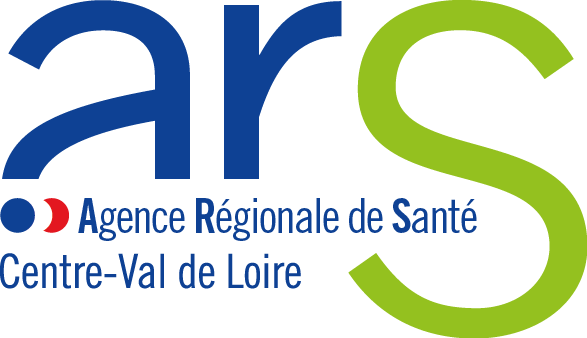 PROCÉDURE DE RÉALISATION DE L’ACTE TRANSFUSIONNELGT QUALIRIS-HÉMOVIGILANCEPROCÉDURE DE RÉALISATION DE L’ACTE TRANSFUSIONNELDate de rédaction : 09/05/17PROCÉDURE DE RÉALISATION DE L’ACTE TRANSFUSIONNELDate de validation :PROCÉDURE DE RÉALISATION DE L’ACTE TRANSFUSIONNELVersion : n°2017.1ÉTAPE « PRÉPARATION DE LA TRANSFUSION »ÉTAPE « PRÉPARATION DE LA TRANSFUSION »DOCUMENTS ASSOCIÉSLa RAI n’est pas nécessaire en cas de transfusion de plaquettes et/ou plasmaNB : documents refusés : cartes de groupe avec transcription manuelle ou avec bandes adhésives ou avec étiquettes autocollantes ou bien les cartes anciennesLa RAI n’est pas nécessaire en cas de transfusion de plaquettes et/ou plasmaNB : documents refusés : cartes de groupe avec transcription manuelle ou avec bandes adhésives ou avec étiquettes autocollantes ou bien les cartes anciennesÉTAPE « PRÉPARATION  DU PATIENT»ÉTAPE « PRÉPARATION  DU PATIENT»DOCUMENTS ASSOCIÉS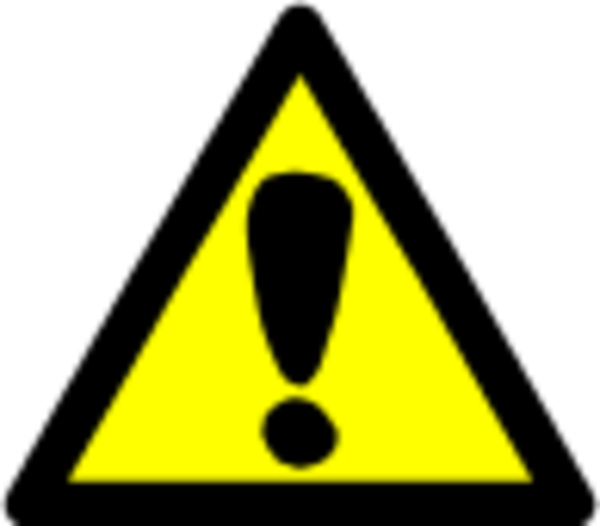 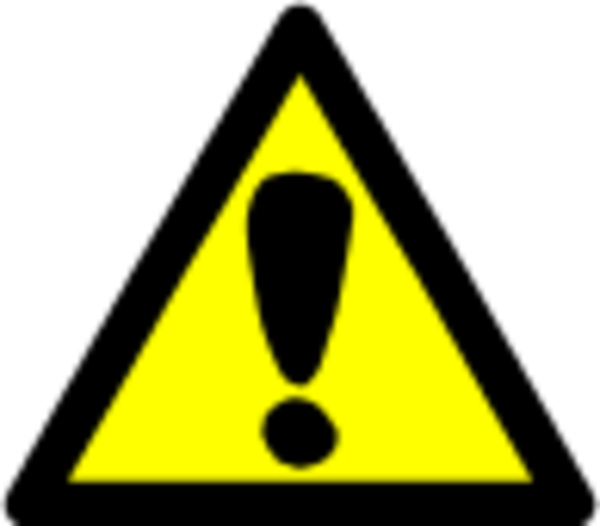 NB : Utilisation :Immédiate pour les concentrés de plaquettes Dans les 6 heures pour les CGR et plasma.NB : Utilisation :Immédiate pour les concentrés de plaquettes Dans les 6 heures pour les CGR et plasma.ÉTAPE « POSE, SURVEILLANCE ET DÉPOSE DE LA TRANSFUSION »ÉTAPE « POSE, SURVEILLANCE ET DÉPOSE DE LA TRANSFUSION »DOCUMENTS ASSOCIÉSNB : si incident se référer à CAT en cas d’effet indésirable receveurNB : si incident se référer à CAT en cas d’effet indésirable receveurÉTAPE « APRÈS LA TRANSFUSION »ÉTAPE « APRÈS LA TRANSFUSION »DOCUMENTS ASSOCIÉS